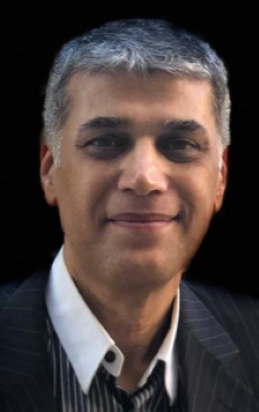 دانشیار دانشکده حقوق و علوم سیاسی- دانشگاه تهرانفریدون نهرینیحقوق خصوصی و اسلامیتلفن دفتر:  +98 (21)61112352پست الکترونیکی: f.nahreini@ut.ac.irتحصیلاتدکتری,1386,حقوق خصوصی,شهیدبهشتی
زمینههای تخصصیو حرفهایسوابق کاري و فعالیت های اجراییمعاون امور حقوقی دولت معاونت حقوقی رئیس جمهور-(از 1397)
نماینده هیأت اجرایی جذب اعضاء هیأت علمی دانشگاه تهران در پردیس کیش-(از 1396)
فعالیت های علمیمقالات- جایگاه قانونی تاریخ مطالبه دین در خسارت تاخیر تادیه ارزیابی رای وحدت رویه شماره ۸۱۲ مورخ 1/4/1400 هیأت عمومی دیوان عالی کشور. نهرینی فریدون (1402)., پژوهش حقوق خصوصی, 11(42), 32.

- نظریۀ تحول غیرارادی خواسته در پرتو انتقال موضوع دعوا. صباغی عبدالوحید, نهرینی فریدون, آذربایجانی علیرضا (1402)., مجله حقوقی دادگستری, 87(121), 30.

- بایستگی صلاحیت دادگاه به هنگام تقدیم دادخواست. نهرینی فریدون (1401)., دوفصلنامه نقد و تحلیل آراء قضایی, 1(2), 22.

- بی طرفی مقرّ داوری بین‌المللی در امر اثبات دعوا؛ «مطالعة تطبیقی در حقوق ایران و انگلیس». دیبافر سهیلا, شهبازی نیا مرتضی, نهرینی فریدون (1401)., پژوهش حقوق خصوصی, 11(41), 27.

- عدالت، مناط استنباط و کاربست آن در صدور آرای قضایی. نهرینی فریدون, حق پرست شعبان, خدابخشی شلمزاری مهرداد (1401)., مطالعات تطبیقی فقه و اصول مذاهب, 5(2), 21.

- دعوای جمعی عام بر مدار خواندگان و اشخاص همگروه آنها. نهرینی فریدون, یوسف زاده صمد (1401)., دانش حقوق مدنی, 11(21 (1)), 14.

- مالکیت شخص ثالث در ورزش فوتبال. نورزاده بهنام, نهرینی فریدون, ایزانلو محسن, بادینی حسن, خبیری محمد (1400)., پژوهش حقوق خصوصی, 10(36), 32.

- کنکاشی بر قاعده محدود بودن رسیدگی دادگاه در قلمرو خواسته. نهرینی فریدون, خاکباز محمد (1400)., حقوق خصوصی (اندیشه های حقوقی سابق پردیس فارابی دانشگاه تهران), 18(1), 20.

- شرط حال بودن خواسته با نگاهی به آرای دیوان عالی کشور. نهرینی فریدون (1400)., فصلنامه دولت و حقوق, 1(3), 7.

- نگرشی بر میزان جبران خسارات بدنی با رویکرد مطالعه تطبیقی در حقوق اسلام، ایران، فرانسه و انگلستان. ایزانلو محسن, بادینی حسن, نهرینی فریدون, محمودی مقدم سید مصطفی (1400)., فصلنامه پژوهش تطبیقی حقوق اسلام و غرب (دانشگاه قم ), 8(1), 28.

- قانون حاکم بر ادله اثبات دعوا در حقوق بین الملل خصوصی (مطالعه تطبیقی در حقوق ایران و انگلیس). دیبافر سهیلا, شهبازی نیا مرتضی, نهرینی فریدون (1399)., پژوهش های حقوق تطبیقی, 24(3), 24.

- اصول صلاحیت حقوقی. نهرینی فریدون (1399).

- دعاوی مرتبط و بررسی شش معیار برای شناخت آن. نهرینی فریدون, پورصادقی حبیب الله, محسنی حسن (1398)., فصل نامه مطالعات حقوق خصوصی, 49(1), 123-140.

- تحلیل حقوقی ماهیت توافقنامة داوری با تأکید بر جایگاه حقوقی داور. الماسی نجادعلی, نهرینی فریدون, مسعودی رضا (1397)., فصل نامه مطالعات حقوق خصوصی, 1(3).

- دامنه ی مسوولیت مدنی مراجع دولتی و عمومی در جبران زیان ناشی از انتقال خون. نهرینی فریدون, احمدی پرتوی مریم (1397)., فصلنامه حقوق پزشکی, 1(44), 21.

- خلاء های قانون آیین دادرسی مدنی در خصوص قرار کارشناسی صادره از جانب داور. حق پرست رضا, نهرینی فریدون (1392)., پژوهش حقوق و سیاست, 1(اول - دوره دهم), 25.

کنفرانس ها- دعاوی دولت. نهرینی فریدون, شمس احسان (1397)., مجموعه مقالات در نکوداشت استاد دکتر ایرج گلدوزیان (حاصل عمر), 20-20 fa-month-0, تهران, ایران.

- جبران خسارت معنوی ناشی از انتقال خون آلوده در آئینه دستگاه قضایی ایران. نهرینی فریدون, احمدی پرتوی مریم (1395)., چهارمین کنفرانس بین المللی علوم انسانی، روانشناسی و اجتماعی, 23-23 شهریور, بارسلون, اسپانیا.

کتب - شیوه‌های عادی شکایت از رای دادگاه و چگونگی بازنگری آن (واخواهی و تجدیدنظر). نهرینی فریدون (1401).

- آیین دادرسی مدنی- جلد اول، بخش دوم، «دیوان عدالت اداری، مراجع غیرقضایی و حدود صلاحیت آنها». نهرینی فریدون (1400).

- توافق های تشریفاتی دو جانبه 2. نهرینی فریدون, جنیدی لعیا (1400).

- هنجارگذاری حقوقی (مجموعه لوایح و مصوبات معاونت حقوقی رییس جمهور) 1400 - 1396. جنیدی لعیا, نهرینی فریدون (1400).

- توافق های تشریفاتی دو جانبه 1. نهرینی فریدون, جنیدی لعیا (1400).

- دفاع از مصوبات دولت در دیوان عدالت اداری. جنیدی لعیا, نهرینی فریدون (1400).

- آیین دادرسی مدنی - جلد سوم - فرآیند دادرسی و صدور رأی. نهرینی فریدون (1398).

- آیین دادرسی مدنی جلد2 دعوا، شرایط اقامه و استماع آن. نهرینی فریدون (1398).

- فسخ قرارداد با نگاهی به رویه قضایی. نهرینی فریدون (1395).

- آیین دادرسی مدنی جلد 1 مراجع فضایی و غیر قضایی و حدود صلاحیت آنها. نهرینی فریدون (1393).

- ایستایی اجرای حکم دادگاه. نهرینی فریدون (1392).

مجلاتپایان نامه ها و رساله ها- آیین تشخیص رشد و حجر، انسیه خیشوند، فریدون نهرینی، کارشناسی ارشد،  1402/6/26 

- مبانی حقوقی و فرایند نظام ثبت املاک  دولتی و عمومی  با تمرکز بر مقررات حاکم بر مستندسازی، هادی رهنوردبخشایش، فریدون نهرینی، کارشناسی ارشد،  1402/11/29 

- تحلیل مسئولیت حقوقی ناشی از فعالیت موسسات پولی غیرمجاز، عظیم رضایی، فریدون نهرینی، دکتری،  1401/2/24 

- بررسی تطبیقی ابعاد حقوقی مالیات در سرمایه گذاری خارجی با تکیه بر قراردادهای نفتی، محمدرضا شفیع زاده خولنجانی، فریدون نهرینی، دکتری،  1400/6/31 

- آئین و قواعد حقوق حاکم بر مطالعه طلب از شرکتهای منحل شده با مطالعه تطبیقی در حقوق انگلستان و آمریکا، آیدین یاشار، فریدون نهرینی، دکتری،  1400/6/27 

- تحولات قانونی حقوق دارنده چک در قانون اصلاح قانون صدور چک مصوب 1397، اتابک روحی نیا، فریدون نهرینی، کارشناسی ارشد،  1400/4/26 

- دکترین محدودیت قراردادی در ورزش با تاکید بر ورزش فوتبال، بهنام نورزاده، فریدون نهرینی، دکتری،  1400/12/18 

- تاثیر تحول ارکان دعوای مدنی  در پرتو  قائم مقام خاص، عبدالوحید صباغی، فریدون نهرینی، دکتری،  1400/11/30 

- اصل معقولیت در قراردادها در حقوق ایران، کنوانسیون بیع بین المللی و اسناد اروپایی با تاکید بر آرای قضایی  ، امیر باقریان، فریدون نهرینی، دکتری،  1400/11/30 

- تحلیل ویژگیهای دادرسی خسارت بدنی، سیدمصطفی محمودی مقدم، فریدون نهرینی، دکتری،  1399/7/30 

- تعهد به استفاده از محتوای داخلی(محلی) در سرمایه کذاری های خارجی حوزه نفت و گاز، بیژن مجیدپور، فریدون نهرینی، کارشناسی ارشد،  1399/7/29 

- اصول حقوقی اقتصادی قیمت گذاری در قراردادهای بین المللی گاز، آرش باقریان، فریدون نهرینی، کارشناسی ارشد،  1399/7/29 

- حدود اختیار دادگاه در رسیدگی به خواسته و تبعات آن، محمد خاک باز، فریدون نهرینی، دکتری،  1399/7/21 

- ادغام و تفکیک دعاوی در آیین دادرسی مدنی ، حسین اسماعیلی، فریدون نهرینی، دکتری،  1399/12/18 

- نقش و جایگاه کمیسیون ماده 170 آیین نامه اجرایی، قانون ثبت اختراعات طرح های صنعتی و علائم تجاری در ارتقاء نظام حمایتی از علائم تجاری با تاکید بر رویه قضایی، کلام اله عالمی، فریدون نهرینی، کارشناسی ارشد،  1399/12/17 

- رژیم حقوقی حاکم بر جبران خسارت متهمان و محکومان بی گناه، محمدکاظم خانجانی، فریدون نهرینی، دکتری،  1398/6/31 

-  قرارداد های نفتی بین المللی از منظر داوری پذیری با تاکید بر قانون مقر داوری ، سام دینیاری، فریدون نهرینی، کارشناسی ارشد،  1398/6/31 

- وحدت یا تعددسازمان قضائی در حقوق ایران نظریه عمومی صلاحیت ذاتی ، امیرمحمد حاج نجفی، فریدون نهرینی، کارشناسی ارشد،  1398/6/17 

- اصول حاکم بر ترانزیت نفت و گاز با تأکید بر قواعد سازمان تجارت جهانی، گات و پیمان منشور انرژی ، صائب درویشی، فریدون نهرینی، کارشناسی ارشد،  1398/6/13 

- طراحی پارک اکولوژیک با رویکرد طراحی شهری حساس به آب ، مژگان مهری ابدا، فریدون نهرینی، کارشناسی ارشد،  1398/6/13 

- وضعیت اعتبار شرط داوری در قراردادهای امضا نشده، علیرضا حامدی بزاز، فریدون نهرینی، کارشناسی ارشد،  1398/6/12 

- عدم توجه به دلایل ابزاری به عنوان یکی از جهات نقض رای، علی رحیمی، فریدون نهرینی، کارشناسی ارشد،  1398/11/30 

- Military Intervention on The Basis of State Consent in International law، مهدیار ساعی فر، فریدون نهرینی، دکتری،  1398/06/05 

- بررسی ابعاد حقوقی قراردادهای IPC و مقایسه تطبیقی با Buy Back، آیلین نوذری، فریدون نهرینی، کارشناسی ارشد،  1397/9/25 

- طرح دعاوی بازرگانی و ویژگی های دادرسی مربوط به آن، پروانه شالی، فریدون نهرینی، کارشناسی ارشد،  1397/5/27 

- اداره دلائل در داوری تجاری بین المللی، سارا زمانی، فریدون نهرینی، دکتری،  1397/5/11 

- تاثیر ارتباط میان دعاوی در صلاحیت مراجع قضایی و مراجع داوری با تاکید بر دعاوی بازرگانی بین المللی، حسن ساروی، فریدون نهرینی، کارشناسی ارشد،  1397/11/25 

- موانع و راهکارهای تامین مالی بین المللی در حقوق ایران، محمد هادی بیک زاد، فریدون نهرینی، کارشناسی ارشد،  1397/11/25 

- تعدد طلبکاران، احسان شمس، فریدون نهرینی، دکتری،  1396/6/31 

- نقش ارتباط میان دعاوی در فرآیند دادرسی و رای، حبیب الله پورصادقی، فریدون نهرینی، دکتری،  1396/6/31 

- تحلیل ابعاد حقوق خون از منظر حقوق خصوصی، مریم احمدی پرتوی، فریدون نهرینی، دکتری،  1396/6/29 

- آیین رسیدگی به تقسیم ما ترک، آناهیتا محمدی نیارودسری، فریدون نهرینی، کارشناسی ارشد،  1396/6/28 

- صلاحیت دادگاه تجدیدنظر در رسیدگی های نخستین و آثار آن، فاطمه فرجی قصرالدشتی، فریدون نهرینی، کارشناسی ارشد،  1396/6/28 

- مبانی و قواعد عمومی مسئولیت مدنی ناشی از عمل دیگری، مهدی بختیاری، فریدون نهرینی، دکتری،  1396/6/28 

- ماهیت قید حواله کرد بر روی اسناد تجاری و آثار حذف آن، علیرضا امینی، فریدون نهرینی، کارشناسی ارشد،  1396/6/28 

- نظم عمومی در داوری بازرگانی بین المللی، رضا مسعودی مرغملکی، فریدون نهرینی، دکتری،  1396/4/31 

- مطالعه قابلیت تسری مسوولیت میان شرکت تابعه و وابسته با شرکت اصلی، مینا زعیم دار، فریدون نهرینی، کارشناسی ارشد،  1396/11/30 

- بررسی ابعاد حقوقی قراردادهای خرید تضمینی محصول پروژه، نوازش زهرا یاوری مجیدی، فریدون نهرینی، کارشناسی ارشد،  1396/11/30 

- The Generality of Civil Procedure Law in Comparison of Other Procedural Laws، راضیه اسکندرزاده، فریدون نهرینی، کارشناسی ارشد،  1396/11/29 

- ایراد رد دادرس، علی صمدزادگان، فریدون نهرینی، کارشناسی ارشد،  1396/11/25 

- تخصیص ریسک در حقوق قراردادها، شیوا دیلمی، فریدون نهرینی، دکتری،  1396/11/23 

- شناسایی و اجرای احکام مدنی دادگاههای خارجی در رویه قضایی ایران و سوییس، محمدرضا قاسمی، فریدون نهرینی، دکتری،  1396/10/27 

- بررسی ماهیت و آثار حقوقی تنصیف دارایی زوجین درعقد نکاح دائم، فرحناز ویلاتاج، فریدون نهرینی، کارشناسی ارشد،  1395/11/29 

- Tort liability of producer, distributor, advertiser of tobacco produts at Iran law and American، مهدی صفریان، فریدون نهرینی، دکتری،  1395/11/10 

- Scope of the Authority of the Arbitrator in taking Interim Measures and Protection with a view to Oil and Gas disputes، عبداله نخعی، فریدون نهرینی، کارشناسی ارشد،  1395/07/14 

- بررسی فوریت یا تراخی در خیارات، شهرام زائری زاده همدانی، فریدون نهرینی، کارشناسی ارشد،  1394/12/15 

- الزام مرجع داوری به رعایت قواعد موجد حق، شهاب شهابی، فریدون نهرینی، کارشناسی ارشد،  1394/12/15 

- The nature and circumstances of the transfer of rights from third parties, and its credit، مهدی رستمی، فریدون نهرینی، کارشناسی ارشد،  1394/12/14 

- ارزش اثباتی بارنامه، علاالدین سادات الرسول، فریدون نهرینی، کارشناسی ارشد،  1394/12/06 

- تحلیل حقوقی ماهیت و ساختار گروه اقتصادی با منافع مشترک، صادق ملائی، فریدون نهرینی، کارشناسی ارشد،  1393/12/15 

- The relationship after rescission of Iran and England Law، محمد ابراهیم کلائی، فریدون نهرینی، کارشناسی ارشد،  1393/12/14 

- بررسی رژیم حقوقی حاکم بر اراضی موات با تأکید بر رویه قضایی ایران، علی یزدان زاده، فریدون نهرینی، کارشناسی ارشد،  1393/11/20 

- رژیم حقوقی حاکم برادغام شرکتهای سهامی، محمدعماد عابدی، فریدون نهرینی، کارشناسی ارشد،  1393/07/04 

- جایگاه سازمان دادسرا در نظام قضایی اداری ایران و انگلستان، فرهاد نصرتی، فریدون نهرینی، کارشناسی ارشد،  1393/07/03 

- تاثیر عدم رعایت شرایط قانون دعوی بر دیگری  مراحل دادرسی، شهلا کریمی، فریدون نهرینی، کارشناسی ارشد،  1393/07/02 

- تعزیرات حکومتی و نقش آن در جلوگیری از تخلفات بهداشتی، نادر صالحی، فریدون نهرینی، کارشناسی ارشد،  1392/6/31 

- بررسی امکان اعتراض و آیین نقض آرای داوری به موجب یکی از جهات اعاده دادرسی، علی اکبریان، فریدون نهرینی، کارشناسی ارشد،  1392/6/25 

- صلح و داوری دعاوی شهرداری ها، سید فخرالدین حیدری منش، فریدون نهرینی، کارشناسی ارشد،  1392/6/18 

- قابلیت اعتراض به آرای داوری هیات بورس، نازنین امیدبخش، فریدون نهرینی، کارشناسی ارشد،  1392/5/12 

- وقف خاص بر اولاد خاص، آرمین صفوی، فریدون نهرینی، کارشناسی ارشد،  1392/12/2 

- وجه التزام در قراردادهای تجاری بین المللی با تاکید بر قراردادهای ای پی سی، پریسا السادات حسینی، فریدون نهرینی، کارشناسی ارشد،  1392/11/25 

- مسئولیت مدنی ناشی از اجرای حکم، سلوی موسوی شوشتری، فریدون نهرینی، کارشناسی ارشد،  1392/11/25 

- بررسی جایگاه مطالبه در تعهدات، حمید موحدی امین، فریدون نهرینی، کارشناسی ارشد،  1392/11/25 

- صلح وداوری دعاوی شهرداری‌ها، فخرالدین حیدری منش، فریدون نهرینی، کارشناسی ارشد،  1392/06/18 

- مسئولیت مدنی داور در قوانین داخلی و اسناد بین المللی، امیرحسین بحرینی، فریدون نهرینی، کارشناسی ارشد،  1391/11/30 

- تصرفات راهن در عین مرهونه، مینا مهرپرور، فریدون نهرینی، کارشناسی ارشد،  1391/11/30 

- بررسی وکالت های غیرقابل فسخ در نظام حقوقی ایران، فیروزه قطبی، فریدون نهرینی، کارشناسی ارشد،  1391/11/30 

- The Tort of Arbitrator in Iranian Law And Comparative Study، امیرحسین بحرینی، فریدون نهرینی، کارشناسی ارشد،  1391/11/30 

- Analyzing the possibility of issuing interlocutory orders and provisional remedy by the jury of stock market، شیما دهقانی، فریدون نهرینی، کارشناسی ارشد،  1391/11/30 

- مسولیت مدنی داور در حقوق داخلی و بین المللی، سید امیر حسین بحرینی، فریدون نهرینی، کارشناسی ارشد،  1391/11/30 

- بررسی خلاهای قانون آیین دادرسی مدنی در خصوص داوری سازمانی، رضا حق پرست، فریدون نهرینی، کارشناسی ارشد،  1391/06/31 

- مهلت پرداخت دیه، زهرا پوراحمد، فریدون نهرینی، کارشناسی ارشد،  1391/06/31 

- ورشکستگی شرکتهای چند ملیتی، آرزو رستگار، فریدون نهرینی، کارشناسی ارشد،  1390/6/31 

- بررسی مشارکت اتباع خارجی در شرکتهای بازرگانی ایران، فرزاد اماندار، فریدون نهرینی، کارشناسی ارشد،  1390/6/31 

- اضطرار در نظام بانکی ایران و تأثیر آن در تسهیلات بانکی، عباس رستگار، فریدون نهرینی، کارشناسی ارشد،  1390/07/08 

- تحدید مسئولیت در دعاوی دریایی، با عنایت به کنوانسیون 1976 LLMC و بررسی تطبیقی با حقوق دیگر کشورها و برخی از کنوانسیون های بین المللی، بهرنگ بدرزاده، فریدون نهرینی، کارشناسی ارشد،  1389/11/30 

- مسئولیت مدنی مبتنی برتقصیر پلیس، سلیمان ملک زاده، فریدون نهرینی، کارشناسی ارشد،  1389/11/30 

- بررسی شبیه سازی انسانی از دیدگاه حقوق خصوصی، مریم خاقانی، فریدون نهرینی، کارشناسی ارشد،  1389/11/30 

- مسوولیت مدنی دولت ناشی از تولید و توزیع فرآورده های خونی، مریم احمدی پرتوی، فریدون نهرینی، کارشناسی ارشد،  1389/11/30 

- آزمون ارزان قیمت گذاری عرضه اولیه سهام پذیرفته شده در بورس اوراق بهادار ایران در 5 سال گذشته (از سال 1382 تا 1387)، الهام اسفندیاری، فریدون نهرینی، کارشناسی ارشد،  1389/11/30 

- شناسایی و تبیین عوامل و مولفه های موثر بر ایجاد مطالبات معوق از دیدگاه کارشناسان و مشتریان نظام بانکی (مطالعه موردی: شعب بانک ملی استان هرمزگان)، ماندانا طباطبائی فر، فریدون نهرینی، کارشناسی ارشد،  1389/11/29 

- برگشت پذیری نوسان قیمت سهام: مطالعه موردی بازار بورس اوراق بهادار تهران، مهسا مشرفی، فریدون نهرینی، کارشناسی ارشد،  1389/11/29 

- بررسی رابطه سود عملیاتی نقدی، سود عملیاتی تعهدی، جریان نقد آزاد با بازده سهام شرکت های پذیرفته شده در بورس اوراق بهادار تهران، علی اسم زاده، فریدون نهرینی، کارشناسی ارشد،  1389/11/29 

- مسئولیت مدنی بانک در قبال مشتری، سحر ضامنی، فریدون نهرینی، کارشناسی ارشد،  1389/11/29 

- بررسی میزان آمادگی الکترونیکی شرکت اسنوا برای پیاده سازی تجارت الکترونیک، ناصر اخروی، فریدون نهرینی، کارشناسی ارشد،  1389/11/28 

- زبان انگلیسی عمومی در برنامه تحصیلی ایرانیان تحقیقی پیرامون نیازهای یادگیرنده و ادراک مدرس از آن نیاز ها، عاطفه کفککی، فریدون نهرینی، کارشناسی ارشد،  1389/11/23 

- تدوین استرانژی های منابع انسانی در شرکت فولاد پایه فارس، هدیه شهیدی، فریدون نهرینی، کارشناسی ارشد،  1389/09/19 

- تجزیه و تحلیل حرکتهای حمایتی ـ گفتمانی  برون گزاره ای و درون گزاره ای در عملکرهای کلامی "درخواست کردن" در زبان فارسی، ماریا غلامی یگانه، فریدون نهرینی، کارشناسی ارشد،  1389/08/16 

- بررسی بیلبوردهای تبلیغات محیط زیست در دنیای امروز، منا سلیمی، فریدون نهرینی، کارشناسی ارشد،  1389/07/09 

- شناسایی عوامل پیش برنده و بازدارنده مؤثر بر ارتقاء گردشگری سلامت کشور، سارا فرجادمند، فریدون نهرینی، کارشناسی ارشد،  1389/06/31 

- شناسایی و اولویت بندی متغیرهای اثر گذار بر برنامه ریزی منابع انسانی در شرکت پلی اکریل ایران، شاهین مجیب، فریدون نهرینی، کارشناسی ارشد،  1389/06/31 

